Консультация для родителей детей младшего дошкольного возраста«Что делать, если ребёнок не говорит?»Нормы речевого развития. К 1,5—2  годам в речи крохи должны появиться предложения: «Мама,  дай сок», «Мишка,  сиди тут», «Хочу пить чай!»  Можно отметить появление в активной речи ребенка первых прилагательных:  «хороший», «плохой», «большой», «маленький», «красный». Не огорчайтесь, если они будут звучать как «хаёси», «пахой», «басёй», «маикий», «касий».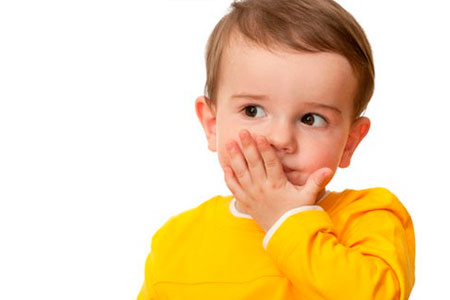 К 3  годам из речи ребенка уходит, так называемое, физиологическое смягчение  (до этого малыш практически все согласные звуки произносил смягченно). Ребенок правильно воспроизводит гласные и все простые согласные звуки раннего онтогенеза,  строит простые распространенные или даже сложносочиненные предложения («Папа купил мне новую грузовую машину», «Мы не ходили утром гулять:  на улице шел дождик»).  Хотя в его речи еще достаточно много грамматических ошибок.	К сожалению, сейчас такие характеристики речи детей 2-3 лет редкость. В современном мире появилась тенденция резкого ухудшения развития речи. Скажите, какие Вы наблюдаете проблемы у своего ребёнка?Не говоритВ 3 года уровень 1.5 годового ребёнкаНе понимают окружающие, «работаем переводчиками» и т.д.Каковы же причины такого недоразвития речи? Добрые знакомые могут сказать, что «можно не переживать в 3 г. заговорит» и они действительно правы, ещё в недалёком прошлом так и было, сейчас же существует много факторов, которые могут притормозит процесс развития. Это могут быть  и родовая травма, тяжёлое течение беременности, заболевания ребёнка, плохая экология, искусственное продукты питания, наследственность, психологическая травма, интоксикация медицинскими препаратами в ходе длительного лечения и др. Когда возникает ситуация, при которой ребенку уже 2 года, а он все еще не говорит, родителям необходимо убедиться, что отклонений в нормальном развитии малыша нет. Проконсультируйтесь с детским грамотным невропатологом, педиатром, отоларингологом, ортодонтом и логопедом. И при необходимости выполняйте все их рекомендации. Если вдруг выявятся патологии, больше шансов их вылечить в раннем возрасте. Чем скорее, тем лучше. Если с ребенком абсолютно все в порядке в физиологическом и нервно-психическом плане, значит, тот факт, что малыш не говорит в 2 года, нестрашен. Это такая особенность вашего малыша, его индивидуальная черта. Но при этом ему все равно нужно помочь адаптироваться к речи. С такими детками необходимо заниматься больше, чем с обычными. Это нужно для того, чтобы потом у ребенка не возникло проблем в школе.Итак, что делать родителям, если ребёнок плохо говорит в 2-3 года (педагог в течении консультации вставляет на мольберт необходимые карточки). I. Общение.Многие родители, чтобы ребёнок скорее заговорил, пытаются дать ему словесный образец «Скажи – часы, скажи – ложка» - без устали обращаются к малышу взрослые.К сожалению, у детей, с задержкой формирования речи это вызывает негативную реакцию. Первые слова появляются при общении взаимодействии со взрослым, при желании получить, что – либо, т. е. когда необходимо назвать предмет.Отсутствие речи может раздражать самого ребёнка. Его не понимают, он капризничает, выражает недовольство и протест плачем, криком, отказом что – либо делать, прибегает к жестам. Не волнуйтесь: при появлении речи он станет жестикулировать меньше.Формирование речи происходит прежде всего в диалоге. Легче всего получить ответ при инсценировке песенок, стихов, диалогов, маленьких сказок. Расширяйте кругозор ребёнка. Берите малыша с собой на прогулки, экскурсии, в поездки. Рассказывайте ему о том, что вы видите.Возьмите за привычку комментировать все, что вы делаете. Мы сейчас оденемся. Как ты хорошо ешь кашу. Мы пойдем гулять, и т. п. Задавайте вопросы. Обращайтесь с просьбами. ВАЖНО: не сюсюкайте, не говорите на детском языке, говорите спокойно, короткими фразами, пользуйтесь грамотными словами, избегая слов-паразитов.II. Развивать фонематический слух (умение различать звуки) и слуховое внимание.1.«Послушай как звучит». Исследовать вместе с детьми звуковую природу любых предметов (начиная с 2-3 и увеличивая до 7-10, Например, бросить, погреметь, постучать спичечным коробком, различными погремушками; пошуршать полиэтиленовым и бумажным пакетом; производить действия с колокольчиком и ключами, в результате чего сравнить разницу и т. п. Далее учить узнавать эти звуки на слух с закрытыми глазами. 2.«Тишина». Дети с закрытыми глазами слушают тишину, узнают и называют бытовые шумы (скрипит дверь, капает кран, тикают часы и др.).3.«Шумящие коробочки». 4. «Подбери картинку или игрушку». Взрослый за ширмой издает звук предметом, а ребёнок угадывает, чем стучал, шуршал, гремел родитель и подбирает картинку или игрушку, а потом сверяют правильность ответа.6. «Жмурки». Ребенку завязывают глаза и он должен поймать взрослого, кокторый издаёт какой-нибудь звук (звенит колокольчиком, мяукает, хлопает).7. «Колокольчик». Ребенок должен отгадать с открытыми, а потом закрытыми глазами направление звона колокольчика (спереди, сзади сверху, снизу, сбоку, справа, слева) сидя на стуле с завязанными глазами. Можно изменять интенсивность звучания, предлагать другим детям звенеть в колокольчик.8. «Голоса животных». Прослушать голоса животных, птиц, насекомых и узнать их, определить последовательность голосов. Или взрослый за ширмой (шторкой) имитирует голоса животных, а ребёнок их узнаёт и называет. Можно поменяться ролями.III. Развивайте дыхание1. Надувайте воздушные шары2. Дуйте на вертушки, листочки, вату. Игры «Загони гол», «Задуй свечу», «Кораблик».3. Надувайте мыльные пузыри.4. Дуйте в стакан с водой через трубочку.5. Слушайте музыку, чаще классическую.6. Пойте колыбельные и детские песенки. Пусть ребёнок подпевает, танцует (это развивает ритмические способности).IV. Выполняйте артикуляционную гимнастику. 	Её необходимо делать в хорошем настроении, лицо в лицо, можно с зеркалом и в форме сказки «Жил- был язычок…». Показать основные упражнения.V. Развивайте моторику.1. Играйте в пальчиковые игры «Сорока белобока», «Ладушки».2. Делайте пальчиковый массаж (растирание, разминание каждого пальчика от кончика к центру ладошки, пассивное сгибание и разгибание пальцев рук, потереть ладошку о ладошку, похлопать в ладошки и т. д.).3. Рисуйте, лепите, клейте, режьте.4. Перебирайте бусинки, крупу (под наблюдением) и др.5. Собирайте пазлы, кубики, пирамидки и др.VI. Хвалите и поощрениеПоощряйте любые попытки малыша заговорить: ваш ребенок начнет разговаривать только тогда, когда у него возникнет в этом потребность и когда вы захотите его слушать. Не выполняйте желание ребенка без речевой просьбы. Скажите: «попроси», «что хочешь?», «не понимаю». Ребенок привык общаться с вами «жестами». И если он удовлетворяет все свои потребности одним движение пальца, то у него не возникает этой самой потребность говорить. Но здесь должна быть разумная грань. Не доводите малыша до слез, а просто скажите за него.VII. Максимально оградите ребёнка от гаджетов, компьютеров и мультфильмов.	Учёными Японии провели исследование и пришли к выводу, что телефонами и другими гаджетами детям можно пользоваться только с 10 лет. Ограничьте просмотр мультфильмов до 15 мин. в день. И следите за их содержанием.  VIII. Читайте книги.	Если ребёнок просит вас прочитать вам сказку в 10 раз читайте, это полезно для оазвития их словарного запаса и восприятия образов. Читайте потешки, стихотворения. Пусть ребёнок договаривает последние слова, предложения (Гуси, гуси…) Обязательно сопровождайте чтение стихотворения жестами, превращая это занятие в маленький спектакль. Читайте много!Хорошие результаты могут быть достигнуты только теми родителями, которые будут действовать исподволь, в меру, не слишком навязчиво, почти незаметно.Я желаю Вам и Вашим малышам успехов в преодолении всех трудностей и желаю вашим детям быть уверенными и успешными людьми!!!Карточки, обозначающие направление работы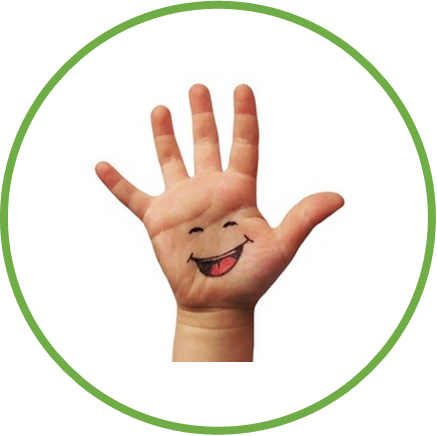 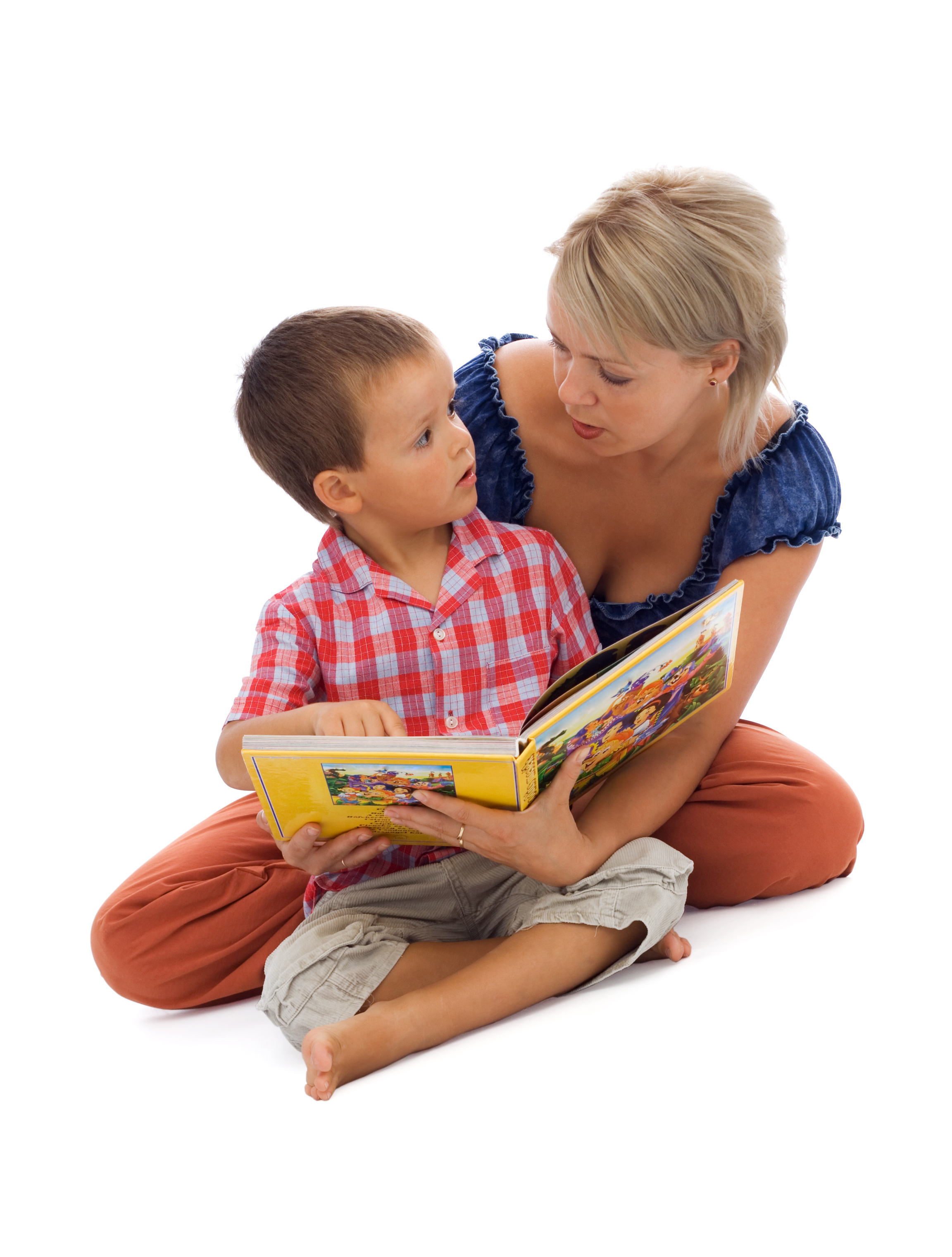 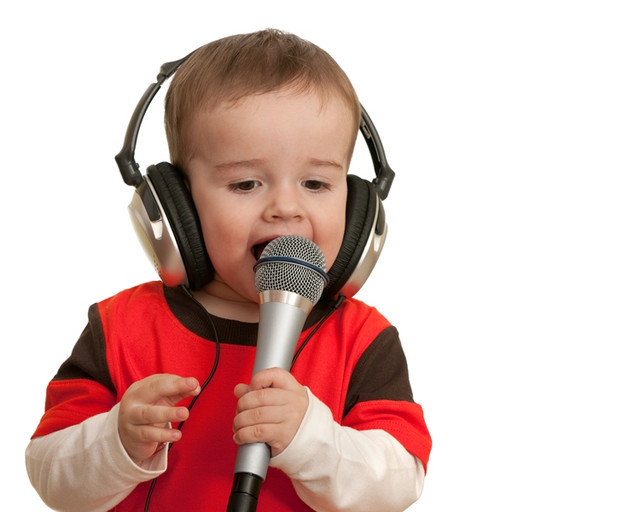 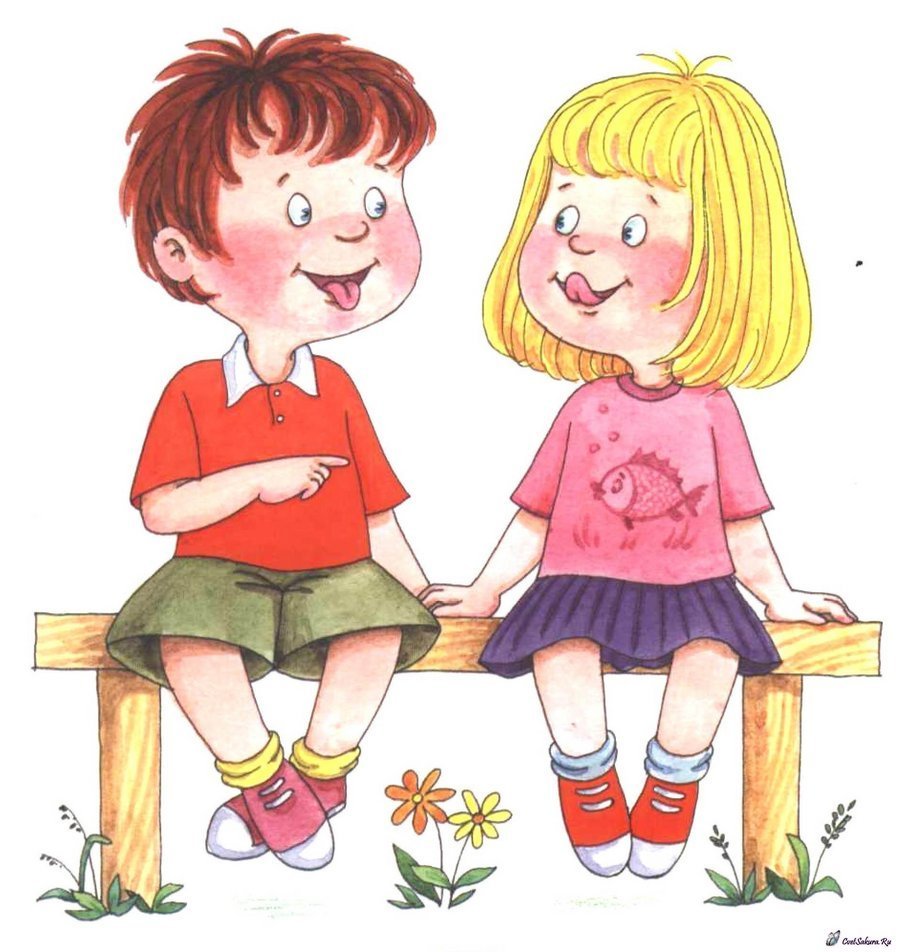 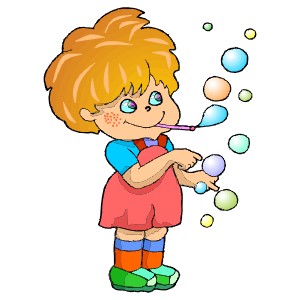 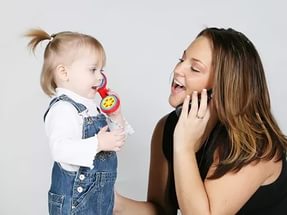 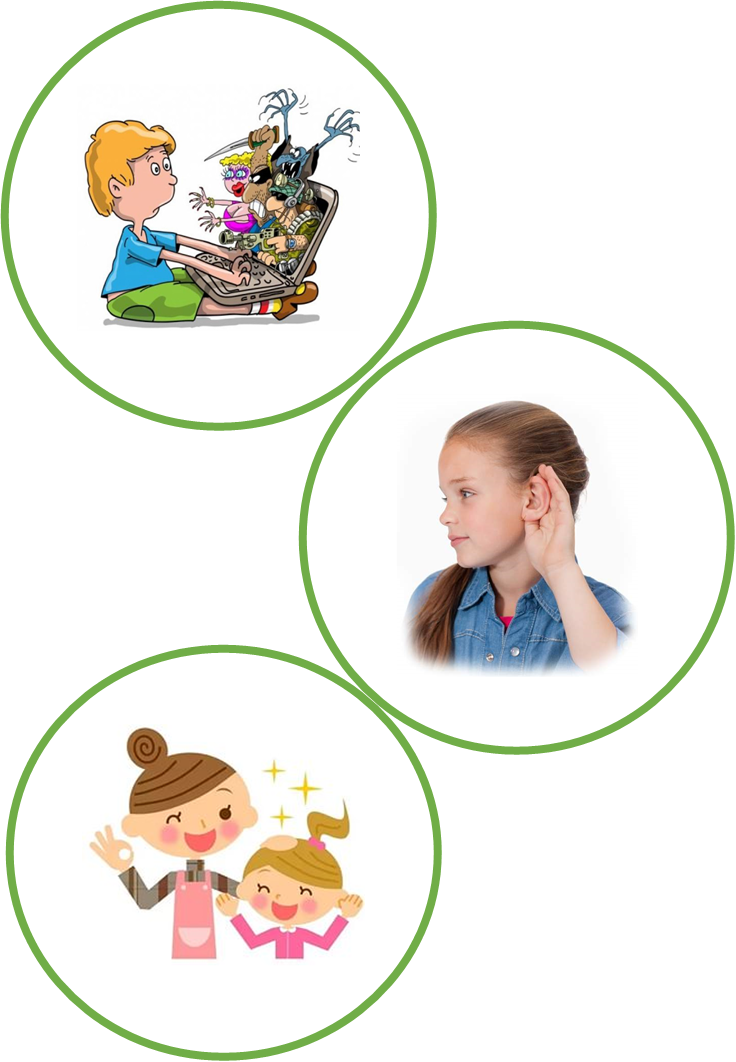 